Publicado en Madrid el 17/01/2020 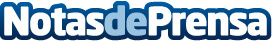 Nil Kandel ha escrito una novela negra calculada al milímetro en 'La última carta de Nagore'El autor centra su traman en la investigación de dos asesinatos ocurridos años atrás en TeruelDatos de contacto:Editorial FalsariaServicios editoriales919 393 317Nota de prensa publicada en: https://www.notasdeprensa.es/nil-kandel-ha-escrito-una-novela-negra Categorias: Nacional Literatura http://www.notasdeprensa.es